「非認知能力を育てる子どもへの関わり」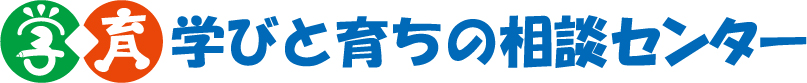 子どもたちを取り巻く社会環境が日々変化する中、適切な愛着関係が築かれないまま成長する子どもへのケアが、教育現場に強く求められています。子どもたちが心と体の健康を保ち、幸せに生活する力を育むために、私たちができることを、本講演会を通して一緒に考えてみませんか？　今回は、愛着障害を抱える子どもたちに対してどのような支援ができるのか、支援を適切につなぎ関わっていくのかについて、香川大学医学部での臨床場面で、子どもたちと日々向き合っておられる鈴木先生に、医学的な観点から子どもたちとの関わり方についてご講演いただきます。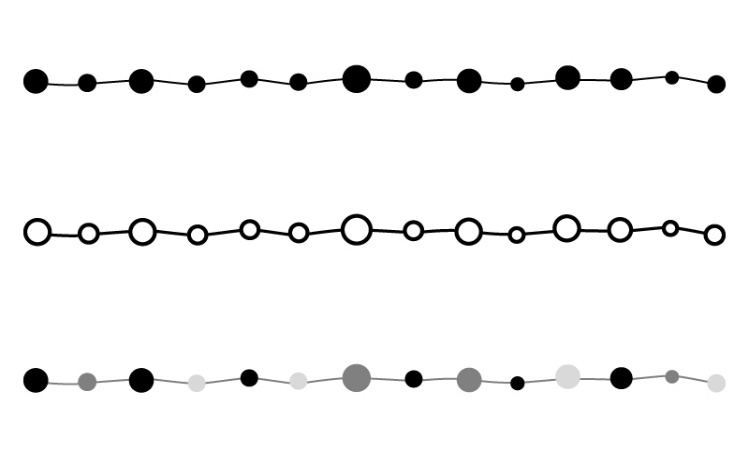 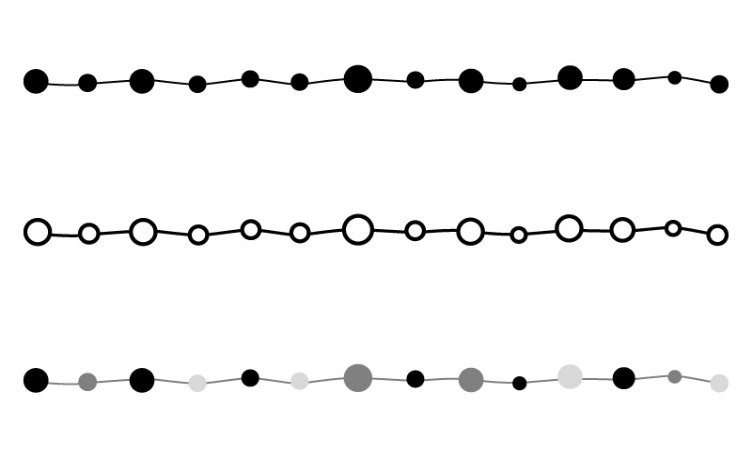 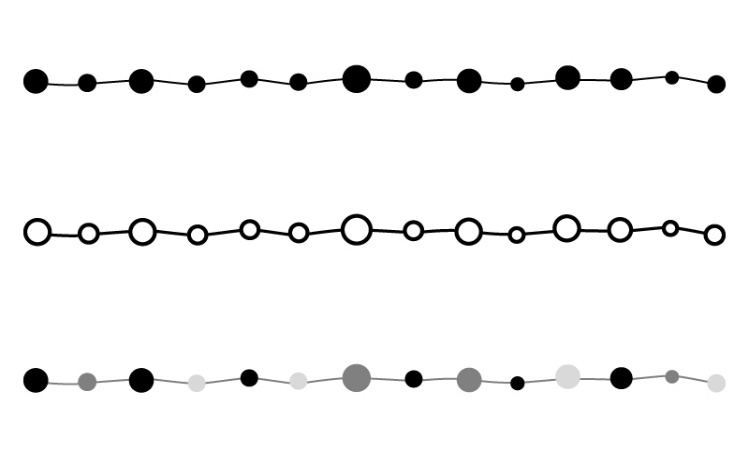 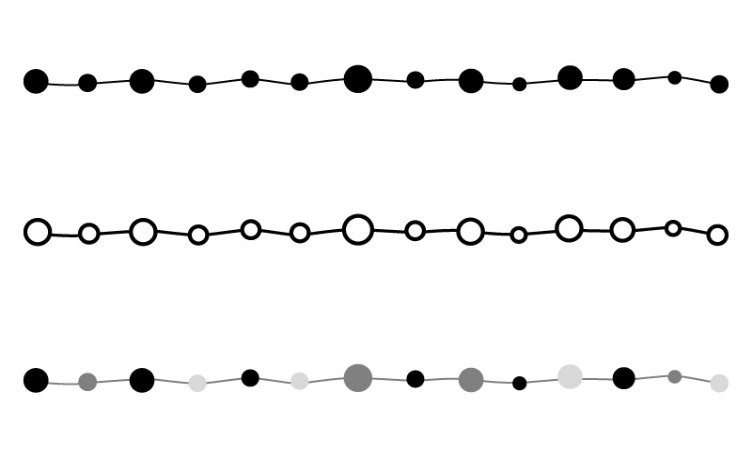 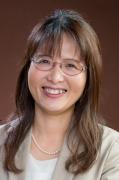 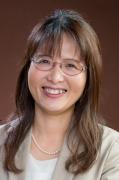 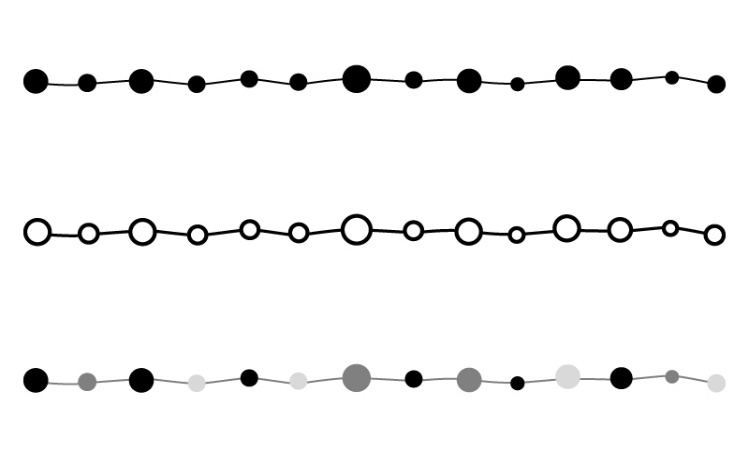 　　　　　締め切り　　７月１４日（金）主催：香川県立香川東部支援学校　学びと育ちの相談センター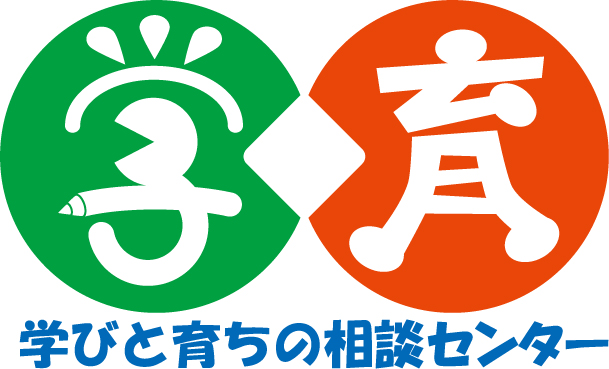 　　　　　　　　　　　　　　　　　　　　　　　　　　　　　　　　　　TEL：０８７９（５２）２５８１　　　　　　　　　　　　　　　　　　　　　　　　　　　　　　　　　　FAX：０８７９（５２）２５９７E-mail:tohbu-s01@kagawa-edu.jp担当：住田・揚（カナ）氏名所属電話番号メールアドレス※今後の連絡はすべてメールで行います。正確に入力してください。当日は上靴、靴袋を持参してください。メールアドレス※今後の連絡はすべてメールで行います。正確に入力してください。当日は上靴、靴袋を持参してください。メールアドレス※今後の連絡はすべてメールで行います。正確に入力してください。当日は上靴、靴袋を持参してください。